（様式 1）（様式 4）受付	処理平成 30（2018）年度 農業水利施設機能総合診断士講習会・資格試験 申込書1．申込を希望する□欄にマークしてください。（同時申込可）□ 農業水利施設機能総合診断士 講習会（東京）	□ 農業水利施設機能総合診断士 認定試験（   □ 東 京	□ 京 都   ）2．必要事項を記入してください。なお、受講申込には、本申込書の他、受講資格証明資料の提出が必要です。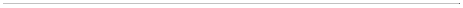 ※1   別表   業種コードの番号を記入。※2   農業農村工学会技術者継続教育機構の会員は、 会員番号を記入。※3   技術士(農業部門   農業土木)資格所有者は、「技術士登録等証明書の写し」を添付のこと。※4   農業土木技術管理士資格所有者は、登録証の写 しを添付のこと。※5   上記※3～4 以外での受講希望者は、農業農村整備分野に関する実務経歴書(様式 2 号)を提出の こと。(上記※3～4 資格保有者は実務経歴書提出不要。）別表   業種コード受講料（54,000 円） 払込受領証（コピー） 貼付欄※通信欄に「総合診断士講習会受講料」とご記入ください。同時申込を希望の方も受講料・受験料は 分けて払込願います。受験料（16,200 円） 払込受領証（コピー） 貼付欄※通信欄に「総合診断士講習会受験料」とご記入ください。3．認定試験の受験申込をする方は記入してください。（講習会受講申込のみの方は記入不要です※講習会同時申込者は記入不要一般社団法人農業土木事業協会〒105-0004   東京都港区新橋 5-34-4 農業土木会館tel03-3434-5437   email：shindan@jagree.or.jp1※記入不要  （受講番号：	受験番号：	）	東    ・         京※記入不要  （受講番号：	受験番号：	）	東    ・         京※記入不要  （受講番号：	受験番号：	）	東    ・         京※記入不要  （受講番号：	受験番号：	）	東    ・         京※記入不要  （受講番号：	受験番号：	）	東    ・         京※記入不要  （受講番号：	受験番号：	）	東    ・         京フリガナ 申込者 氏  名生 年 月 日フリガナ 申込者 氏  名生 年 月 日2.5cm顔写真を貼付3 ㎝×2.5cmカラー写真3.0cmフリガナ 申込者 氏  名Ｓ・Ｈ	年	月	日生（	歳）2.5cm顔写真を貼付3 ㎝×2.5cmカラー写真3.0cm所	属 勤務先名業種※１2.5cm顔写真を貼付3 ㎝×2.5cmカラー写真3.0cm所	属 勤務先名CPD 番号※22.5cm顔写真を貼付3 ㎝×2.5cmカラー写真3.0cm所 属 勤務先 住   所（〒	－	）（〒	－	）（〒	－	）（〒	－	）（〒	－	）所 属 勤務先 住   所TELe-mail：e-mail：e-mail：e-mail：自   宅 住   所（〒	－	）（〒	－	）（〒	－	）（〒	－	）（〒	－	）自   宅 住   所連絡先 TEL連絡先 TEL連絡先 TEL連絡先 TEL連絡先 TEL受講・受験票等の書類は原則、所属勤務先にお送りしますが、送付先に自宅を希望される方はチェックを記してください。	□受講・受験票等の書類は原則、所属勤務先にお送りしますが、送付先に自宅を希望される方はチェックを記してください。	□受講・受験票等の書類は原則、所属勤務先にお送りしますが、送付先に自宅を希望される方はチェックを記してください。	□受講・受験票等の書類は原則、所属勤務先にお送りしますが、送付先に自宅を希望される方はチェックを記してください。	□受講・受験票等の書類は原則、所属勤務先にお送りしますが、送付先に自宅を希望される方はチェックを記してください。	□受講・受験票等の書類は原則、所属勤務先にお送りしますが、送付先に自宅を希望される方はチェックを記してください。	□受講資格□  技術士(農業部門 農業土木)※3	□   農業土木技術管理士※4	□  実務経験 10 年以上※5□  技術士(農業部門 農業土木)※3	□   農業土木技術管理士※4	□  実務経験 10 年以上※5□  技術士(農業部門 農業土木)※3	□   農業土木技術管理士※4	□  実務経験 10 年以上※5□  技術士(農業部門 農業土木)※3	□   農業土木技術管理士※4	□  実務経験 10 年以上※5□  技術士(農業部門 農業土木)※3	□   農業土木技術管理士※4	□  実務経験 10 年以上※5希望受験地□東京	□京都修了証番号※